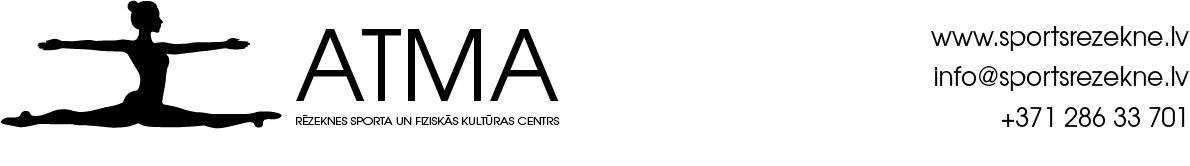 Rēzeknes sporta un fiziskās kultūras centrs „ATMA”Reģ. 40008145033IEKŠĒJĀS KĀRTĪBAS NOTEIKUMIRēzeknes sporta un fiziskās kultūras centra „ATMA” iekšējās kārtības un uzvedības noteikumi:1. Vispārīgie jautājumiRēzeknes sporta un fiziskās kultūras centra „ATMA” (turpmāk tekstā – Centrs) iekšējās kārtības un uzvedības noteikumi (turpmāk tekstā – iekšējās kārtības noteikumi) ir paredzēti, lai noteiktu uzvedības normas, iekšējo kārtību, apmeklētāju un Centra savstarpējās atbildības robežas, tiesības un pienākumus.Iekšējās kārtības noteikumu spēkā esošā redakcija tiek izvietota apmeklētājiem pieejamā vietā Centra telpās un publicēta Centra mājaslapā www.sportsrezekne.lv.Noteikumu ievērošana visiem Centra klientiem (turpmāk tekstā – sportisti) un viņu vecākiem, gadījumā, ja sportists ir nepilngadīgs, ir obligāta.Ar iekšējās kārtības noteikumiem sportisti un viņu vecāki, gadījumā, ja sportists ir nepilngadīgs, tiek iepazīstināti iestājoties Centrā.2. Centra pakalpojumu izmantošanas kārtībaCentra pakalpojumus var izmantot sportisti, kas reģistrēti Centra sportistu datubāzē un kuriem ir apmaksāts abonements. reģistrācija Centra datubāzē notiek atbilstoši nolikumam par sportistu uzņemšanas un izslēgšanas kārtību;nodarbību apmaksa notiek atbilstoši nolikumam par nodarbību apmaksu.3.Treniņu procesa organizācijaMācību-treniņu nodarbība (turpmāk tekstā – nodarbība) notiek atbilstoši trenera izstrādātajam un Centra vadītāja apstiprinātajam nodarbību plānam.Nodarbību plāns tiek realizēts nodarbībās, individuālajās nodarbībās, mācību-treniņu nometnēs, sacensībās, kontrolnormatīvu izpildē, teorētiskajā sagatavotībā, mācību videoierakstu analizēšanā.Nodarbība sākas un beidzas atbilstoši trenera izstrādātajam un Centra vadītāja apstiprinātajam nodarbību grafikam. Centra administrācija saglabā tiesības veikt izmaiņas nodarbību grafikā. Sacensību, pasākumu un treneru semināru laikā treniņu zona un nodarbību grafiks var būt ierobežots.Sportistiem vai viņu vecākiem pašiem jāseko informācijai par izmaiņām nodarbību grafikā. Par paredzētajām izmaiņām treneris brīdina nodarbības sākumā vai beigās. Ja sportists ir izlaidis nodarbību, viņš var iepazīties ar izmaiņām nodarbību grafikā Centra mājaslapā www.sportsrezekne.lv vai piezvanot pa Centra informatīvo tālruni +371 28633701.4. Iekšējā kārtībaCentra nomātās telpās ir aizliegta:alkoholisko dzērienu, narkotisko vielu lietošana un izplatīšana, smēķēšana, kā arī atrašanās Centra telpās alkohola, narkotisko vai citu vielu reibuma stāvoklī;jebkādu preču, pakalpojumu un reklāmas izplatīšana, kas nav saskaņota ar Centra vadītāju;citu sportistu trenēšana bez saskaņošanas ar Centra vadītāju;dzīvnieku ievešana Centra telpās;filmēšana, fotografēšana vai audioierakstu veikšana bez saskaņošanas ar Centra vadītāju;mobilo telefonu lietošana nodarbību laikā bez saskaņošanas ar Centra vadītāju;Līdz 12 gadu vecumam, bērns ir jāpavada uz nodarbību vai pasākumu un jāsagaida pēc nodarbības vai pasākuma vecākiem, vai bērnam pazīstamam pieaugušajam, par kuru ir informēti Centra darbinieki. Atvedot bērnu uz nodarbību, jāpārliecinās, ka treneris ir klāt un bērns netiek atstāts bez uzraudzības.Nodarbībās atļauts piedalīties sportistiem un Centra personālam. Pārējās personas tiek uzskatītas par nepiederošām. Nepiederošām personām ir aizliegts uzturēties nodarbību vietās bez saskaņošanas ar Centra vadītāju. Pēc trenera uzaicinājuma viņiem treniņu vieta jāatstāj.Centra darbiniekiem atļauts veikt sportistu fotografēšanu vai filmēšanu bez atsevišķas saskaņošanas ar sportistu / sportista vecākiem, ja tas nepieciešams sekojošos gadījumos:izglītības funkciju veikšanai, tai skaitā pedagoģiskā procesa un pasākumu analīzei;sasniegumu un aktivitāšu popularizēšanas sakarā ilustratīvi mākslinieciskiem mērķiem – informatīvajos stendos, Centra mājaslapā, Centra oficiālā Facebook lapā, Latvijas oficiālajos preses izdevumos, Centra dokumentos, tematisko materiālu noformēšanai.5. Sportistu tiesības, pienākumi un atbildībaSportistiem ir tiesības:izmantot Centra pakalpojumus atbilstoši iegādātā abonementa noteikumiem;izmantot citus Centra maksas pakalpojumus un speciālos piedāvājumus;saskaņojot ar treneri, pārstāvēt Centru dažāda mēroga sporta sacensībās un kultūras pasākumos;treniņu un sacensību procesā izmantot Centra nomātās telpas un Centra inventāru;izteikt priekšlikumus Centra darbības pilnveidošanai.Sportistiem ir pienākums:sportistiem jāievēro Centra iekšējās kārtības noteikumi un citi ar tiem saistīti kārtības noteikumi (sporta zāles iekšējās kārtības noteikumi, drošības noteikumi mācību-treniņu nodarbību un sacensību laikā, evakuācijas noteikumi, ugunsdzēsības noteikumi u.c.);apmeklēt nodarbības pēc Centra vadītāja apstiprināta nodarbību grafika. Lūdzam ierasties uz nodarbībām 15-10 min pirms nodarbību sākuma;ziņot par paredzētajiem nodarbību kavējumiem un atskaitīties trenerim par nokavētajām nodarbībām;pārstāvēt Centru dažādā mēroga sacensībās un kultūras pasākumos;pildīt treneru un administrācijas norādījumus;apzināti nenodarīt fiziskus un morālus kaitējumus citiem sportistiem un personālam;Sportists vai viņa vecāki, gadījumā, ja sportists ir nepilngadīgs, ir personīgi atbildīgi par:par savu (sportista) veselības stāvokli un tā atbilstību sporta nodarbībām Centrā, kā arī iespējamiem kaitējumiem veselībai, izmantojot Centra pakalpojumus;Centra inventāram, iekārtām un telpām nodarītiem bojājumiem. Ja Centra nomātās telpas vai Centra inventārs ir sabojāts vai zudis sportista rīcības rezultātā, sportists, personīgi vai ar vecāku palīdzību, novērš radītā kaitējuma sekas vai atlīdzina zaudējuma vērtību. Atlīdzības samaksu nosaka Centra vadītājs.6. Centra administrācijas tiesības un atbildībaCentra administrācija atbild par drošības noteikumu nodrošināšanu.Centra administrācija ir tiesīga nepieciešamības gadījumā veikt izmaiņas iekšējās kārtības noteikumos.Centra personālam ir tiesības izraidīt un turpmāk neielaist Centra telpās, kā arī anulēt abonementu un sportista reģistrāciju bez iepriekšēja brīdinājuma un bez kompensācijas sportistiem, kas neievēro Centra iekšējās kārtības noteikumus un Centra drošības noteikumus.Centra administrācija patur tiesības pēc saviem ieskatiem liegt izmantot Centra pakalpojumus, kā arī atteikt sportista reģistrācijā un abonementa iegādē personām, kas var traucēt vai radīt kaitējumu Centra darbībai vai Centra interesēm.Centra personālam ir tiesības liegt iespēju sportistam piedalīties grupu nodarbībās, ja sportists kavē nodarbību sākumu, sākot no 15 min.Centrs un Centra personāls neuzņemas materiālo un civiltiesisko atbildību par kaitējumiem sportista veselībai, kas radušies, neievērojot iekšējās kārtības noteikumus, brīdinājuma zīmes, inventāra izmantošanas instrukcijas vai personāla norādījumus, kā arī sportista paša neuzmanības vai citu sportistu rīcības rezultātā.Centrs un Centra personāls neuzņemas materiālo atbildību par Centra nomātās telpās atstātajām mantām vai citām materiālajām vērtībām. 7. Uzvedības noteikumiCentrā aizliegts:skaļi uzvesties, aizskart vai citādi traucēt pārējos sportistus un personālu;jebkādā veidā bojāt Centra inventāru, iekārtas un telpas;bez atļaujas aiztikt citu apmeklētāju mantas;ievest nepiederošas personas nodarbību vietā un ģērbtuvēs.Ar savu uzvedību neapdraudēt savu un citu sportistu veselību un drošību.Apmeklējot Centru, jāievēro vispārpieņemtie tīrības un kārtības, kā arī personīgās higiēnas noteikumi. Nodarbības jāapmeklē konkrētam sporta veidam piemērotā apģērbā un sporta apavos. Saudzīgi izturēties pret Centra nomātajām telpām un inventāru. Iekārtas pēc nodarbības vai vingrinājuma izpildes jāatstāj izmantošanas kārtībā, bet inventārs jānoliek tam paredzētajā vietā. Ievērot sabiedrībā pieņemtās morālās un ētikas normas.05.09.2016 	Rēzeknes sporta un fiziskās kultūras centra „ATMA”	 vadītājs: ___________________	/L.Tarasovs/